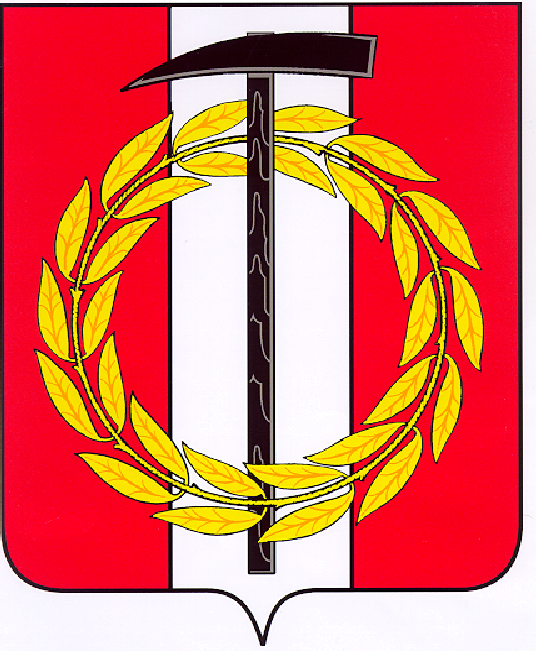 Собрание депутатов Копейского городского округаЧелябинской областиРЕШЕНИЕ       30.01.2019        650от _______________№_____О ходе выполнения муниципальной программы«Обеспечение общественного порядка и противодействие преступности в Копейскомгородском округе» в 2018 годуЗаслушав и обсудив информацию о ходе выполнения муниципальной программы «Обеспечение общественного порядка и противодействие преступности вКопейском городском округе» за 2018 год Собрание депутатов Копейского городского округа Челябинской области РЕШАЕТ:Информацию о ходе выполнения муниципальной программы «Обеспечение общественного порядка и противодействие преступности вКопейском городском округе» за 2018 год принять к сведению (прилагается).Председатель собрания депутатовКопейского городского округаЧелябинской области                                                                В.П. Емельянов